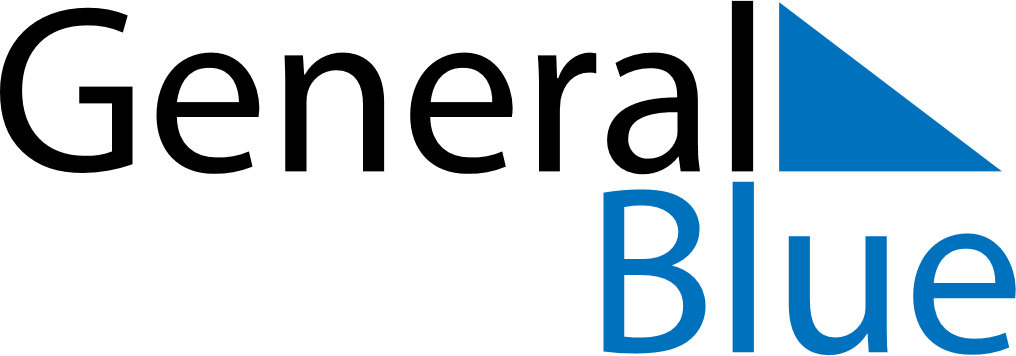 December 2026December 2026December 2026December 2026ZimbabweZimbabweZimbabweMondayTuesdayWednesdayThursdayFridaySaturdaySaturdaySunday1234556789101112121314151617181919202122232425262627Unity DayChristmas DayBoxing DayBoxing Day28293031